Akademie řemesel Praha – Střední škola technická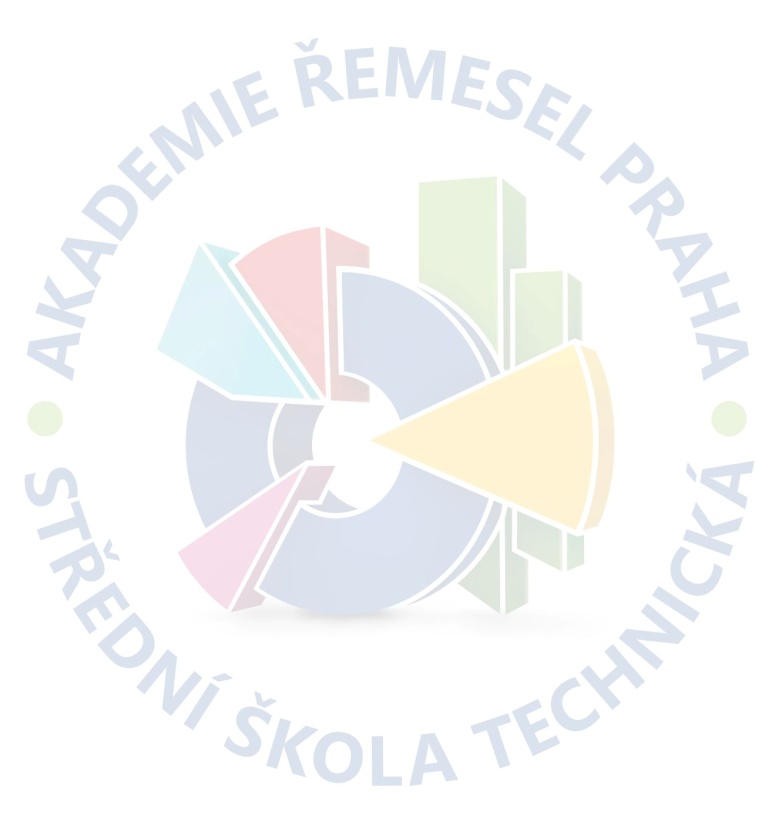 Zelený pruh 1294/52, 147 08 Praha 4IČ: 14891522, DIČ: CZ 14891522Vyřizuje: xxxxxxxxxxxTel.: xxxxxxxxxE- mail: xxxxxxxxxxV Praze dne: 28. 2. 2023				Číslo objednávky: UP-OBJ-015/2023Objednáváme u Vás:        Na základě cenové nabídky č. 0044 -23-K ze dne 27. 02. 2023, která je přílohou objednávky, u Vás objednáváme rekonstrukci podlahy v učebně VD03Termín realizace do konce března 2023Místo realizace Zelený pruh 1294/52, Praha 4Cena: 142 000,- Kč bez DPH           xxxxxxxxxxxxxx  						                                       Ředitel školy